УПРАВЛЕНИЕ КУЛЬТУРЫ И ТУРИЗМА АДМИНИСТРАЦИИ СЕВЕРОДВИНСКА
Муниципальное бюджетное учреждение дополнительного образования
        «Детская музыкальная школа №3» г. Северодвинска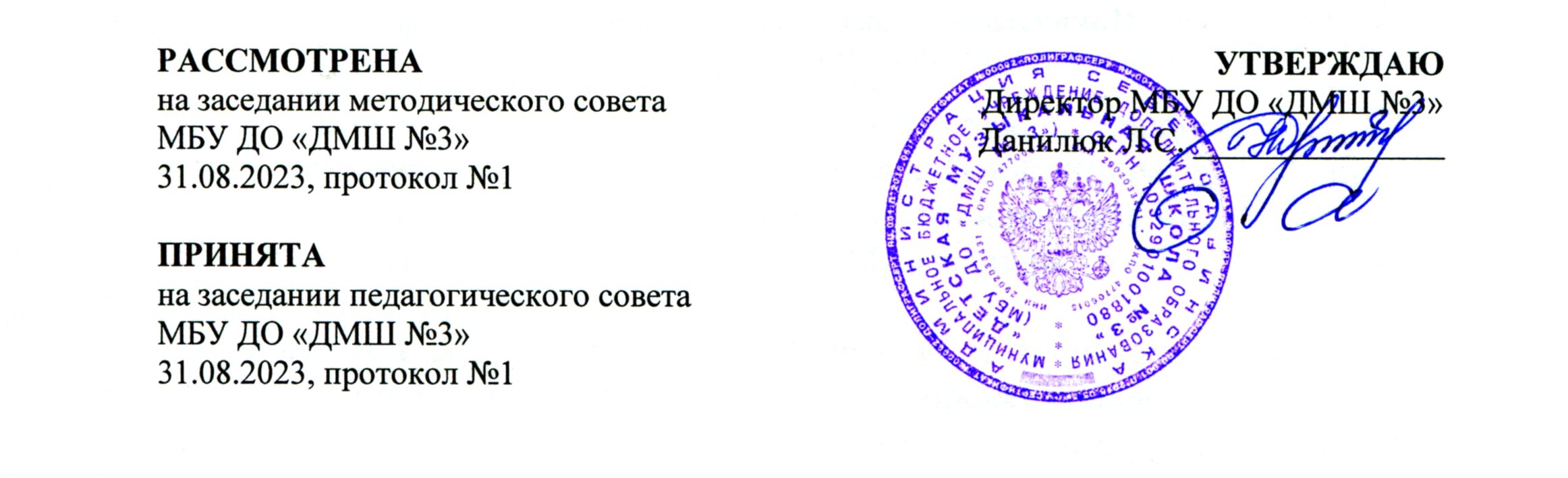 ДОПОЛНИТЕЛЬНЫЕ ОБЩЕРАЗВИВАЮЩИЕПРОГРАММЫ В ОБЛАСТИ МУЗЫКАЛЬНОГО ИСКУССТВА 
«ВОКАЛЬНОЕ МУЗИЦИРОВАНИЕ»,
«МУЗЫКАЛЬНЫЙ ТЕАТР»РАБОЧАЯ ПРОГРАММАпо учебному предметуСЛУШАНИЕ МУЗЫКИ И МУЗЫКАЛЬНАЯ ГРАМОТАСеверодвинск - 2023Разработчик:
Кононова Жанна Васильевна, преподаватель первой квалификационной категории (теоретические дисциплины) МБУ ДО «ДМШ № 3» г. Северодвинска.Пояснительная запискаУчебная программа по предмету «Слушание музыки и музыкальная грамота» разработана на основе примерной программы «Слушание музыки и музыкальная грамота» для музыкальных школ и музыкальных отделений детских школ искусств. Имеет общеразвивающую направленность, реализуется в учебном плане дополнительных общеобразовательных общеразвивающих программ «Вокальное музицирование» и «Музыкальный театр», занимая важное место в учебно-воспитательном процессе МБУ ДО «ДМШ №3» г. Северодвинска. Особенностью данной программы является синтез содержаний 2-х основных программ теоретической направленности «Сольфеджио» и «Слушание музыки». Занятия проводятся в форме беседы, используются также формы аналитической деятельности и игровые формы работы. На уроках излагаются теоретические сведения, проводится работа над интонацией, слуховой анализ. Реализация программа рассчитана на 5 лет, возраст обучающихся от 6,5 лет. Количество занятий  - 1 раз в неделю, продолжительность – 1 час. Форма проведения занятий – мелкогрупповая.Предмет «Музыкальная грамота и слушание музыки» занимает важное место в комплексе дисциплин дополнительной общеобразовательной общеразвивающей программы «Вокальное музицирование». Его изучение приобщает начинающего музыканта к шедеврам мировой культуры, обогащает слуховой опыт, развивает музыкальный слух, чувство ритма, музыкальную память, а также различные навыки, необходимые для воспитания грамотного и заинтересованного слушателя. Предмет «Музыкальная грамота и слушание музыки» позволяет обучающемуся осознанно, грамотно работать над созданием музыкального образа, понимать смежные виды искусства. Овладев музыкальной грамотой, научившись петь по нотам, обучающие смогут самостоятельно знакомиться с музыкой, без помощи преподавателя разучивать музыкальные произведения.Уметь слушать музыку - это большое искусство. Вне слушания – музыка как искусство вообще не существует…». Эти слова Д. Кабалевского могут стать эпиграфом к работе на уроках по слушанию музыки и музыкальной грамоте.Цель предмета: формирование основ музыкальной культуры обучающихся и приобщение к шедеврам мировой классики.Основные задачи: – научить понимать значения основных элементов музыкального языка;- сформировать общие представления о мире классической музыки, об элементах ее строения и средствах выразительности; – развить эмоциональную отзывчивость на музыку и чувственное восприятие характера музыкального произведения. –  сформировать художественно-образное мышление как основу развития творческой личности;– развить у учащихся способности воспринимать произведения искусства как проявления духовной деятельности человека;– развить музыкальное мышление, творческие способности и воображение обучающихся;– воспитать желание слушать и исполнять музыку;– сформировать целостное представление о национальной художественной, танцевальной и музыкальной культуре и ее месте в наследии мировой художественной культуры.Ожидаемые результатыПо окончанию курса «Слушание музыки и музыкальной грамоты» обучающийся должен знать: элементы строения музыкальных произведений, средства музыкальной выразительностиобщие закономерности музыкальной речи и основные музыкальные понятия, стили, жанры музыкального искусства.уметь: определять общий характер и образный строй произведения; узнавать тембры музыкальных инструментов; разбираться в основных музыкальных стилях, жанрах и средствах музыкальной выразительности; знать основы музыкальной грамоты; анализировать музыкальное произведение. по возможности более точно интонировать мелодиюиметь навык самостоятельной работы с ротами, книгой или в Интернет. Методическое обеспечение Оборудованный кабинет: музыкальная аппаратура (проигрыватель для различных звуковых носителей); музыкальный инструмент (фортепиано); наличие аудиокассет, DVD-дисков, CD-дисков.II. Учебно-тематический план 1 классКонтроль и оценка результатов освоения дисциплины В конце каждой четверти для учащихся проводится контрольный урок, 
в конце учебного года – теоретическая викторина, по завершении курса обучения – итоговый зачёт (согласно учебно – тематического плана). Основные форма контроля: устная выборочная проверка, письменные работы в форме тестов и карточек, составленных педагогом или учащимися. При индивидуальном опросе имеется возможность обстоятельно проверить усвоение отдельными учащимися биографического и музыкального материала посредством его пересказа, ответов на вопросы, узнавания музыки на слух. Фронтальный опрос, сопровождаемый обычно более высокой активностью учащихся, позволяет в ограниченное время осуществить проверку знаний большинства учащихся постановкой вопросов перед всей группой с целью воспроизведения фактов, объяснения понятий, приведения доказательств, характеристики содержания и выразительных средств музыки, сравнения её отдельных фрагментов. Если при проверке знаний биографий композиторов от учащихся требуются более сжатые ответы, то при разборе музыкального материала они могут более полно раскрыть свои возможности. В таком ответе должны проявиться слуховые представления детей, умение передавать словами выразительность музыки. Текущий контроль успеваемости, осуществляемый на каждом занятии посредством наблюдения за учебной работой учащихся и опросов по пройденному материалу, должен сочетаться с организацией периодической обобщающей проверки знаний по определённым разделам программы. Обычно она проводится в виде контрольных уроков по завершении раздела. В таких случаях проверку знаний можно осуществлять как в форме индивидуального, так и фронтального опроса или предложить учащимся вопросы в письменной форме, например, в виде теста. В письменной форме удобно проводить музыкальные и (или) теоретические викторины, играя различные примеры для всей группы. Письменные работы позволяют осуществлять контроль, равнозначный для всех учащихся группы, а сопоставление знаний, проявленных в одинаковых условиях, даёт педагогу немало ценных сведений об усвоении отдельными учащимися программного материала.Обязательными на каждом уроке являются и письменные работы, связанные с музыкальной грамотой: построение гамм, интервалов и аккордов в ладу и вне лада, транспонирование, списывание нотных примеров. При этом должна оцениваться не только правильность выполнения задания, но и аккуратность, динамика развития навыков нотописи. Контроль учебной работы учащихся предполагает наличие общепедагогических требований, основными из которых являются: всесторонность, объективность, индивидуальный характер и разнообразие форм проверки. Под контролем должно находиться усвоение всего программного материала каждым учащимся. Сочетание текущего и периодического контроля позволяет достаточно полно судить о процессе усвоения знаний, всесторонне и объективно оценивать достижения учащихся, что снимает необходимость в дополнительном итоговом контроле в виде годовых зачётов или заключительного экзамена. Для того чтобы получить определённое представление о запасе накопленных за годы учёбы знаний, полученных учащимися, как на занятиях, так и в самостоятельном общении с музыкой, можно рекомендовать для итогового контрольного урока вопросы, связанные с теми знаниями, которые на длительное время должны сохраниться в памяти подростков, завершивших полный курс обучения. Это могут быть вопросы музыкально-исторического характера, теоретические, связанные с объяснением музыкальных понятий, терминов, о современной музыкальной жизни, о творчестве известных композиторов и музыкальных произведениях. Любая оценка успеваемости должна учитывать условия учебной работы, возрастные особенности детей и отражать индивидуальный подход к каждому обучаемому.Четвертные отметки выводятся по результатам текущего опроса и обобщающей проверки на контрольном уроке в конце четверти и должны объективно отражать степень усвоения учебного материала. Итоговыми отметками являются годовые, которые определяются на основании четвертных и с учётом тенденции роста учащихся.Критерии оценки успеваемости:Оценка «5» (отлично) – дан правильный и полный ответ, включающий характеристику содержания музыкального произведения, средств музыкальной выразительности, ответ самостоятельный.Оценка «4» (хорошо) – ответ правильный, но неполный: дана характеристика содержания музыкального произведения, средств музыкальной выразительности с наводящими(1-2) вопросами учителя.Оценка «3» (удовлетворительно) – ответ правильный, но неполный, средства музыкальной выразительности раскрыты недостаточно, допустимы несколько наводящих вопросов учителя.Оценка «2» (неудовлетворительно) – ответ обнаруживает незнание и непонимание учебного материала.Проверку успеваемости следует рассматривать как одно из средств управления учебной деятельностью учащихся. Объектами повседневного контроля должны явиться: наличный уровень знаний и умений, учебная работа учащихся, а также динамика их музыкального развития.Список литературыКалинина Г. Сольфеджио. Рабочая тетрадь. 1 класс М., 2008Калинина Г. Сольфеджио. Рабочая тетрадь. 2 класс М., 2008Калинина Г. Сольфеджио. Рабочая тетрадь. 3 класс М., 2006Калинина Г. Сольфеджио. Рабочая тетрадь. 4 класс М., 2007Калинина Г. Сольфеджио. Рабочая тетрадь. 5 класс М., 2008Калмыков Б., Фридкин Г. Сольфеджио. 1 часть. Одноголосие. М., 2004. Калмыков Б., Фридкин Г. Сольфеджио. 2 часть. Двухголосие. М, 2004. Алексеева Л. Музыкальная грамота в нотных прописях на клавишах. – М.: Московская консерватория, 2008. Вахромеева Т. Справочник по музыкальной грамоте и сольфеджио. – М.: Музыка, 2004.Металлиди Ж., Перцовская А. Мы играем, сочиняем и поём: учебник для 1 класса ДМШ. М., 1997Металлиди Ж., Перцовская А. Мы играем, сочиняем и поём: учебник для 2 класса ДМШ. М., 1990Металлиди Ж., Перцовская А. Мы играем, сочиняем и поём: учебник для 3 класса ДМШ. М., 1990Металлиди Ж., Перцовская А. Мы играем, сочиняем и поём: учебник для 4 класса ДМШ. М., 1990Михеева Л. Музыкальный словарь в рассказах. М, «Советский композитор», 1988Н.А. Царева «Уроки госпожи мелодии» 1 классН.А. Царева «Уроки госпожи мелодии» 2 классН.А. Царева «Уроки госпожи мелодии» 3 классН.А.Царева «Слушание музыки» в детских муз.школах и школах искусств. Москва 1998г.Шорникова М. Музыкальная литература. Музыка, её формы и жанры. «Феникс», Р-н-Д, 2004Шорникова М. Музыкальная литература. Развитие западно-европейской музыки. «Феникс», Р-н-Д, 2003Шорникова М. Музыкальная литература. Русская музыка ХХ века. «Феникс», Р-н-Д, 2003Шорникова М. Музыкальная литература. Русская музыкальная классика. «Феникс», Р-н-Д, 2003РАССМОТРЕНА на заседании методического совета
МБУ ДО «ДМШ №3»
11.05.2022, протокол № 4УТВЕРЖДАЮ
Директор МБУ ДО «ДМШ №3»
Данилюк Л.С. _______________ПРИНЯТА
на заседании педагогического совета
МБУ ДО «ДМШ №3»
07.06.2022, протокол №5№ урокаТема урокаКол-во часовI четвертьI четвертьI четвертьУрок 1Что такое музыка? Как появилась?Музыкальный звук, его характеристики.Названия нот, нотоносец, знакомство с фортепианной клавиатурой.1Урок 2Музыкальный язык: регистр, метро-ритм (доля-пульс, длительности)Расположение нот на нотоносце, скрипичный ключ. Звукоряд.1Урок 3Музыкальный язык: мелодия – основа музыки, типы мелодического рисунка (мелодия-кантилена).Длительности – четверти и восьмые. Тоника, гамма. Ноты первой октавы.1Урок 4Музыкальный язык: типы мелодического рисунка («мелодия-шутка», «мелодия-вьюнок»).Сильные и слабые доли. Лады – мажор и минор. Тональность.1Урок 5Музыкальный язык: типы мелодического рисунка («мелодия-стрела», «мелодия-пятно»).Фраза, лига. Двух- и трёхдольность в музыке. Тон, полутон на клавиатуре.1Урок 6Музыкальный язык: типы мелодического рисунка («мелодия-пружина», «мелодия-галантные завитки»)Такт, тактовая черта. Размер 2/4. Тональность До мажор, строение мажорной гаммы.1Урок 7Музыкальный язык: типы мелодического рисунка (мелодия-речитатив).Половинная длительность. Устойчивость, неустойчивость. Ступени гаммы, их цифровое обозначение, устойчивые и неустойчивые ступени. Реприза.1Урок 8Музыкальный язык: типы мелодического рисунка (мелодия-речитатив).Разрешение неустойчивых ступеней в устойчивые. Трезвучие, мажорная и минорная окраска трезвучия, тоническое трезвучие. Затакт.1Урок  9Контрольный урок.1II четвертьII четвертьII четвертьУрок 10Музыкальный язык: гармония, лад.Вводные ступени, опевание устойчивых ступеней. Ноты второй октавы.1Урок 11Музыкальный язык: темп, динамика (динамические оттенки).Знаки альтерации – диез, бемоль. Мажорные и минорные трезвучия на фортепиано.  Четвертная пауза.1Урок 12Музыкальный язык: динамика (кульминация), штрихи.Тональность Соль мажор. Ключевые знаки. Порядок диезов.1Урок 13Музыкальный язык: фактура (типы).Верхний и нижний тетрахорды. Элементы тональности Соль мажор – устойчивые, неустойчивые и вводные ступени. 1Урок 14Музыкальный язык: фактура (гомофония, полифония)Элементы тональности Соль мажор – опевание устойчивых ступеней, тоническое трезвучие. Пауза половинная.1Урок 15Музыкальный язык: фактура (полифония - разновидности).Пауза восьмая. Сочетание восьмой длительности и восьмой паузы в размере 2/4. Канон. Музыкальная форма: фраза-предложение-часть.1Урок 16Контрольный урок.1III четвертьIII четвертьIII четвертьУрок 17Музыкальный язык: тембр. Голоса музыкальных инструментов:  струнно-смычковая группа симфонического оркестра.Басовый ключ. Ноты малой октавы.1Урок 18Голоса музыкальных инструментов: деревянно-духовая группа симфонического оркестра.Ноты большой октавы.1Урок 19Голоса музыкальных инструментов: медно-духовая группа симфонического оркестра.Размер ¾. Дирижирование в размере ¾. Половинная с точкой. 1Урок 20Голоса музыкальных инструментов: ударная группа симфонического оркестра.Тональность Фа мажор. Порядок бемолей.1Урок 21Голоса музыкальных инструментов: арфа, клавесин, орган.Элементы тональности Фа мажор.1Урок 22Виды оркестров: большой и малый составы симфонического оркестра, камерный оркестр, духовой оркестр.Главные ступени лада: I, IV, V. Гармонические функции: тоника, субдоминанта, доминанта.1Урок 23Виды оркестров: эстрадно-джазовый, оркестр народных инструментов.Главные трезвучия: тоническое (Т5/3), субдоминантовое (S5/3), доминантовое (D5/3) в До, Соль, Фа мажоре.1Урок 24Содержание музыки. Музыкальный образ. Интервалы. Названия простых интервалов. Ступеневая величина интервалов.1Урок 25Программная музыка.Интервалы в нотном тексте. Построение простых интервалов от звука вверх и вниз.1Урок 26Контрольный урок1IV четвертьIV четвертьIV четвертьУрок 27Портрет в музыке.Тональность Ре мажор. Элементы тональности Ре мажор.1Урок 28Пейзаж в музыке.Элементы тональности Ре мажор. Транспонирование.1Урок 29Пейзаж в музыке.Размер 4/4. Дирижирование в размере 4/4. Целая длительность.1Урок 30Сказка в музыке.Интервалы в ладу. Построение интервалов от разных ступеней  мажорных тональностей (До, Ре, Фа, Соль мажор).Устойчивые интервалы.1Урок 31Сказка в музыке.Тональность Си-бемоль мажор. Элементы тональности Си-бемоль мажор.1Урок 32Сказка в музыке.Форма период.1Урок 33Подготовка к теоретической викторине.1Урок 34Теоретическая викторина.1ВсегоВсего34 часа2 класс2 класс2 классI четвертьI четвертьI четвертьУрок 1Повторение пройденного в 1 классе материала.1Урок 2Музыкально-выразительные средства (повторение).Повторение пройденных тональностей (До, Соль, Фа, Ре мажор). 1Урок 3Музыкальные инструменты (повторение).Интервалы: названия и ступеневая величина (повторение). Интервалы на разных ступенях мажора (все простые без уточнения качества).1Урок 4Музыкальные формы. Период (структура)Интервалы - чистые, малые и большие, тесные и широкие.Размеры – 2/4, 3/4, 4/4 (повторение).1Урок 5Музыкальные формы. Период (разновидности).Интервалы – диссонансы и консонансы.Ритмическая группа – четыре шестнадцатые.1Урок 6Музыкальные формы. Простая двухчастная форма (репризная и безрепризная).Параллельные тональности. Тональность ля минор. Строение минорной гаммы.1Урок 7Музыкальные формы. Простая трёхчастная форма.Три вида минора: натуральный, гармонический, мелодический.1Урок 8Музыкальные формы. Сложная трёхчастная форма (ознакомление).Элементы тональности ля минор. Гармоническая доминанта.1Урок 9Контрольный урок.1II четвертьII четвертьII четвертьУрок 10Музыкальные формы. Рондо.Секунда малая и большая. Построение м2 и б2 от звука вверх и вниз.1Урок 11Музыкальные формы. Вариации.Параллельные тональности Соль мажор и ми минор. Ритмическая группа – четверть с точкой и восьмая.1Урок 12Музыкальные формы. Сонатная форма.Три вида тональности ми минор.1Урок 13Циклические музыкальные формы. Элементы тональности ми минор.1Урок 14Музыкальные жанры. Бытовые, концертные.Терция большая и малая. Построение б3 и м3 от звука.1Урок 15Бытовые музыкальные жанры. Народные песни.Закрепление материала, подготовка к контрольному уроку.1Урок 16Контрольный урок.1III четвертьIII четвертьIII четвертьУрок 17Бытовые музыкальные жанры. Марши (разновидности).Параллельные тональности Фа мажор и ре минор.1Урок 18Бытовые музыкальные жанры. Марши (разновидности).Три вида ре минора.Ритмическая группа четверть с точкой и восьмая.1Урок 19Бытовые музыкальные жанры. Танцы (народные).Элементы тональности ре минор.1Урок 20Бытовые музыкальные жанры. Салонные танцы.Чистые интервалы; ч1, ч8.1Урок 21Концертные музыкальные жанры. Вокальные (сольные – песня, романс; ансамблевые).Чистая кварта, построение ч4 от звука вверх и вниз.1Урок 22Концертные музыкальные жанры. Вокально-хоровые: миниатюры, церковные (православные).Чистая квинта, построение ч5 от звука вверх и вниз.1Урок 23Концертные музыкальные жанры. Вокально-хоровые: светские кантаты и оратории, мессы и страсти.Тональности Ре мажор и си минор.1Урок 24Концертные музыкальные жанры. Инструментальные камерные (соната, сюита, пьеса, вариации, рондо, ансамбли).Три вида тональности си минор.1Урок 25Концертные музыкальные жанры для симфонического оркестра: симфонии, концерты, оркестровые сюиты, увертюры, фантазии.Элементы тональности си минор.Секста малая и большая, построение м6 и б6 от звука вверх и вниз.1Урок 26Контрольный урок1IV четвертьIV четвертьIV четвертьУрок 27Музыкально-театральные жанры. Опера.Тональности  Си-бемоль мажор и соль минор.1Урок 28Музыкально-театральные жанры. Опера.Три вида тональности соль минор.Септима большая и малая, построение м7 и б7 от звука вверх и вниз.1Урок 29Музыкально-театральные жанры. Опера, оперетта.Элементы тональности соль минор.1Урок 30Музыкально-театральные жанры. Балет.Четыре вида трезвучий.1Урок 31Музыкально-театральные жанры. Балет.Интервальный состав мажорного, минорного, увеличенного, уменьшённого трезвучий. Построение трезвучий от звука.1Урок 32Музыкально-театральные жанры. Мюзикл. Одноимённые тональности.1Урок 33Музыка к драматическим спектаклям.Группировка длительностей.Подготовка к теоретической викторине.1Урок 34Теоретическая викторина.1ВсегоВсего34 часа3 класс3 класс3 классI четвертьI четвертьI четвертьУрок 1Музыкальные формы (повторение).Мажорные тональности до двух ключевых знаков. Параллельные тональности.1Урок 2Бытовые музыкальные жанры (повторение).Минорные тональности до двух ключевых знаков, 3 вида минора.1Урок 3Концертные музыкальные жанры (повторение).Одноимённые тональности, простые интервалы (повторение).1Урок 4Эпоха Барокко в музыке.Сочетание пройденных длительностей в размерах 2/4, 3/4,4/4. 1Урок 5И.С.Бах – творческий портрет.Вокальная и инструментальная группировка длительностей, распев.1Урок 6И.С.Бах – клавирная музыка.Главные ступени лада, главные трезвучия (повторение). Подбор функционального баса к мелодии.1Урок 7И.С.Бах – органная музыка.Лига. Три значения использования лиги в музыке. Ритмические группы с залигованными нотами (четверти и половинные).1Урок 8И.С.Бах – оркестровая музыка.м2 и б2 в ладу и вне лада.1Урок 9Контрольный урок1II четвертьII четвертьII четвертьУрок 10И.С.Бах – вокальная музыка.м3 и б3 в ладу и вне лада.1Урок 11А.Вивальди – творческий портрет.ч4 и ч5 в ладу и вне лада.1Урок 12А.Вивальди – цикл концертов «Времена года».м6 и б6 в ладу и вне лада.1Урок 13Венский классицизм.Обращение интервалов.1Урок 14Й.Гайдн – творческий портрет.Ритмическая группа – восьмая и две шестнадцатые.1Урок 15Й.Гайдн – клавирное творчество.Закрепление материала, подготовка к контрольному уроку.1Урок 16Контрольный урок1III четвертьIII четвертьIII четвертьУрок 17Й.Гайдн – симфоническое творчество.Обращение трезвучий - секстаккорд, квартсекстаккорд.1Урок 18В.А.Моцарт – творческий портрет.Обращение тонического трезвучия. Перемещение.1Урок 19В.А. Моцарт – клавирное творчество.Обращение главных трезвучий лада.1Урок 20В.А.Моцарт – симфоническое творчество.Ритмическая группа – две шестнадцатых и восьмая.1Урок 21В.А.Моцарт – оперное творчество.Тональность Ля мажор.1Урок 22Л.Бетховен – творческий портрет.Интервальный состав Б6 и М6, построение от звука.1Урок 23Л.Бетховен – сонаты.Интервальный состав Б6/4, М6/4, построение от звука.1Урок 24Л.Бетховен – симфонии.Тональность фа-диез минор.1Урок 25Романтизм в музыке.Закрепление материала, подготовка к контрольному уроку.1Урок 26Контрольный урок.1IV четвертьIV четвертьIV четвертьУрок 27Ф.Шуберт – творческий портрет.Тональность Ми-бемоль мажор.1Урок 28Ф.Шуберт – вокальное творчество.Размер 3/8 (ритмические группы – три восьмых, четверть и восьмая, четверть с точкой).1Урок 29Ф.Шуберт – инструментальные миниатюры, «Неоконченная симфония».Тритон – ознакомление.1Урок 30Ф.Шопен – творческий портрет.Тональность до минор.1Урок 31Ф.Шопен – вальсы, мазурки, полонезы.Виды двухголосия – параллельное  и противоположное.1Урок 32Ф.Шопен – прелюдии, ноктюрны, этюды.Виды двухголосия – косвенное и прямое.1Урок 33Закрепление и повторение пройденного материала, подготовка к теоретической викторине.1Урок 34Теоретическая викторина1ВсегоВсего34 часа4 класс4 класс4 классI четвертьI четвертьI четвертьУрок 1Европейские композиторы эпохи Барокко (повторение).Мажорные тональности до трёх ключевых знаков (повторение)1Урок 2Композиторы-венские классики (повторение).Минорные тональности до трёх ключевых знаков (повторение)1Урок 3Европейские композиторы-романтики (повторение). Характерные интервалы – ув2 и её обращение ум7 в гармоническом миноре. 1Урок 4Музыкальный импрессионизм.Тональность Ми мажор. Главные трезвучия с обращениями.1Урок 5К.Дебюсси – творческий портрет.Повторение пройденных ритмических групп в размерах 2/4,3/4,4/4, группировка длительностей.1Урок 6К.Дебюсси – фортепианное творчество.Тональность до-диез минор.1Урок 7Русская музыка до первой половины 19 века (народное творчество).Соединение тоники и субдоминанты.1Урок 8Русская музыка до первой половины 19 века (церковная и светская музыка).Соединение тоники и доминанты.1Урок 9Контрольный урок1II четвертьII четвертьII четвертьУрок 10Русский романс. А.Алябьев.Ритмическая группа – пунктирный ритм.1Урок 11Русский романс. А.Варламов и А.Гурилёв.Тональность Ля-бемоль мажор.1Урок 12М.И.Глинка – творческий портрет.Повторение простых интервалов от звука, обращение интервалов.1Урок 13М.И.Глинка – оперное творчество, «Жизнь за царя».Тональность фа минор.1Урок 14М.И.Глинка – опера «Жизнь за царя».Триоль.1Урок 15М.И.Глинка – опера «Руслан и Людмила».Размер 3/8 – ритмические группы, сочетающие восьмые и четверти, группировка.1Урок 16Контрольный урок1III четвертьIII четвертьIII четвертьУрок 17М.И.Глинка – опера «Руслан и Людмила».Простые интервалы в ладу. «Золотой ход валторн».1Урок 18М.И.Глинка – симфоническое творчество.Синкопа (восьмая-четверть-восьмая)1Урок 19М.И.Глинка – камерное вокальное творчество.Септаккорд. Доминантовый септаккорд.1Урок 20А.С.Даргомыжский – творческий портрет.Доминантовый септаккорд  в пройденных мажорных и минорных тональностях.1Урок 21А.С.Даргомыжский – камерное вокальное творчество.Интервальный состав мБ7, построение от звука.1Урок 22А.С.Даргомыжский – опера «Русалка».Размер 3/8 – ритмические группы, включающие шестнадцатые. 1Урок 23Русская музыка второй половины 19 века.Размер 6/8, группировка длительностей в размере 6/8, два вида дирижирования в размере 6/8.1Урок 24А.П.Бородин – творческий портрет.УмVII53 в мажорных и минорных тональностях.1Урок 25А.П.Бородин – опера «Князь Игорь».Тритоны на основе умVII53 – ум5 (VII) и ув4 (IV) в пройденных тональностях.1Урок 26Контрольный урок1IV четвертьIV четвертьIV четвертьУрок 27А.П.Бородин – опера «Князь Игорь».Тритоны ум5 (VII) и ув4 (IV) в пройденных тональностях.1Урок 28А.П.Бородин – симфония №2.Построение ув.4 и ум.5 от звука, разрешение в одноимённые тональности.1Урок 29Н.А.Римский-Корсаков – творческий портрет.Энгармонизм звука и интервала. Энгармонически равные интервалы: ув.4=ум.5, ув.2=м.3, ум.7=б6.1Урок 30Н.А.Римский-Корсаков – симфоническая сюита «Шехеразада».Трезвучия, обращения мажорного и минорного трезвучий вне лада (повторение).1Урок 31Н.А.Римский-Корсаков – симфоническая сюита «Шехеразада».Изменённые звуки в мелодии (хроматизмы).1Урок 32Н.А.Римский-Корсаков – опера «Снегурочка».Смена лада и тональности в мелодии. Переменный лад.1Урок 33Н.А.Римский-Корсаков – опера «Снегурочка».Переход в другую тональность (отклонение и модуляция).1Урок 34Теоретическая викторина.1ВсегоВсего34 часа5 классI четверть5 классI четверть5 классI четвертьУрок 1Творчество М.И.Глинки и А.С.Даргомыжского (повторение).Буквенные обозначения нот и тональностей.1Урок 2Творчество А.П.Бородина и Н.А.Римского-Корсакова (повторение).Квинтовый круг тональностей.1Урок 3М.П.Мусоргский – творческий портрет.Гармонический мажор, минорная окраска субдоминанты.1Урок 4М.П.Мусоргский – опера «Борис Годунов».Тональность Си мажор.1Урок 5М.П.Мусоргский – опера «Борис Годунов».Характерные интервалы ув2  и ум7 в гармоническом мажоре.1Урок 6М.П.Мусоргский – фортепианный цикл «Картинки с выставки»Вводные септаккорды в натуральном и гармоническом мажоре.1Урок 7М.П.Мусоргский – фортепианный цикл «Картинки с выставки»Тональность соль-диез минор.1Урок 8М.П.Мусоргский – вокальное творчество.УмVII7 в гармоническом миноре.1Урок 9Контрольный урок1II четвертьII четвертьII четвертьУрок 10П.И.Чайковский – творческий портрет.Ритмическая группа четверть с точкой и две шестнадцатых.1Урок 11П.И.Чайковский – опера «Евгений Онегин».Обращения D7: квинтсекст-, терцкварт- и секундаккорд. Перемещение обращений D7 в мажоре и гармоническом миноре.1Урок 12П.И.Чайковский – опера «Евгений Онегин».I обращение D7 – доминантовый квинтсекстаккорд. D6/5 в мажоре и гармоническом миноре с разрешением. 1Урок 13П.И.Чайковский – симфоническое творчество.Интервальный состав D6/5, построение от звука, разрешение в одноимённые тональности.1Урок 14П.И.Чайковский – вокальное творчество.II обращение D7 – доминантовый терцквартаккорд. D4/3 в мажоре и миноре с разрешением.1Урок 15А.К.Лядов – творческий портрет.Интервальный состав D4/3, построение от звука с разрешением в одноимённые тональности.1Урок 16Контрольный урок1III четвертьIII четвертьIII четвертьУрок 17А.К.Лядов – симфоническое творчествоIII обращение D7 – доминантовый секундаккорд. D2 в мажоре и миноре с разрешением.1Урок 18С.И.Танеев – творческий портрет.Интервальный состав D2, построение от звука, разрешение в одноимённые тональности.1Урок 19С.И.Танеев – кантата «Иоанн Дамаскин».Тональность Ре-бемоль мажор.1Урок 20С.В.Рахманинов – творческий портрет.Ритмическая группа из трёх шестнадцатых (триоль).1Урок 21С.В.Рахманинов – фортепианное творчество.Тональность си-бемоль минор.1Урок 22С.В.Рахманинов – вокальное творчество.Различные ритмические группы в размере 3/8 (в том числе разные варианты сочетания шестнадцатых и восьмых, пунктиры, триоли из шестнадцатых).1Урок 23С.С.Прокофьев – творческий портрет.Различные ритмические группы в размере 6/8 (в том числе разные варианты сочетания шестнадцатых и восьмых, пунктиры, триоли из шестнадцатых).1Урок 24С.С.Прокофьев – кантата «Александр Невский».Хроматизм и альтерация.1Урок 25С.С.Прокофьев – симфония №7.Виды хроматизмов. Проходящие и вспомогательные хроматизмы.1Урок 26Контрольный урок1IV четвертьIV четвертьIV четвертьУрок 27С.С.Прокофьев – балет «Ромео и Джульетта»Модуляция и отклонение.1Урок 28Д.Д.Шостакович – творческий портрет.Виды синкоп.1Урок 29Д.Д.Шостакович – «Ленинградская симфония».Ритмические группы с залигованными нотами.1Урок 30Г.В.Свиридов – творческий портрет.Переменный размер.1Урок 31А.И.Хачатурян – творческий портрет.Транспонирование, способы транспонирования.1Урок 32Р.К.Щедрин – творческий портрет.Эстрадно – джазовые обозначения аккордов.1Урок 33Подготовка к итоговому зачёту.1Урок 34Итоговый зачёт. 1ВсегоВсегоаса